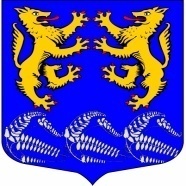 Муниципальное образование	«ЛЕСКОЛОВСКОЕ СЕЛЬСКОЕ ПОСЕЛЕНИЕ»Всеволожского муниципального района Ленинградской областиАДМИНИСТРАЦИЯП О С Т А Н О В Л Е Н И Е27.03.2024 года                                         №158дер. Верхние Осельки«О введении временных ограничений движения транспортных средств по автомобильным дорогам общего пользования местного значенияв весенний и летний периоды 2024 года»В соответствии с постановлением Правительства Ленинградской области от 23.01.2012 № 13 «Об утверждении порядка осуществления временных ограничения или прекращения движения транспортных средств по автомобильным дорогам регионального или межмуниципального, местного значения», в связи с возникновением периодов неблагоприятных природно-климатических условий, сопровождающихся снижением несущей способности конструктивных элементов автомобильных дорог, в целях обеспечения безопасности дорожного движения администрация муниципального образования «Лесколовское сельское поселение» Всеволожского муниципального района Ленинградской области ПОСТАНОВЛЯЕТ:1. Ввести в период с 1 апреля по 30 апреля 2024 года временное ограничение движения транспортных средств с грузом или без груза (далее -   временное ограничение в весенний период), следующих по автомобильным дорогам общего пользования местного значения (далее - автомобильные дороги), у которых нагрузка на каждую ось превышает 5 тонн - для автомобильных дорог с асфальтобетонным покрытием, 3 тонны - для автомобильных дорог с гравийным покрытием.2. Ввести в период с 1 июня по 31 августа 2024 года временное ограничение движения транспортных средств, осуществляющих перевозки тяжеловесных  грузов  по	автомобильным	дорогам с асфальтобетонным покрытием (далее - временное ограничение в летний период), при значениях дневной температуры воздуха свыше 32°C по данным Департамента Федеральной службы по гидрометеорологии и мониторингу окружающей среды по Северо-Западному федеральному округу.3. Временное ограничение движения в весенний период не распространяется:на международные перевозки грузов;на пассажирские перевозки автобусами, в том числе международные; на перевозки пищевых продуктов, животных, кормов для животных, лекарственных препаратов, топлива (бензин, дизельное топливо, судовое топливо, топливо для реактивных двигателей, топочный мазут, газообразное топливо, дрова, уголь, щепа, опилки, торф, сжиженный газ), семенного фонда, мальков рыб, спермы бычков, удобрений, почты и почтовых грузов;на перевозку опасных грузов, а также грузов, необходимых для ликвидации последствий стихийных бедствий или иных чрезвычайных происшествий;на движение и транспортировку сельскохозяйственной техники, дорожно-строительной и дорожно-эксплуатационной техники и материалов, применяемых при проведении аварийно-восстановительных и ремонтных работ, а также работ по содержанию автомобильных дорог;на транспортные средства, используемые при транспортировании твердых коммунальных отходов;на движение транспортных средств при эксплуатации магистральных нефте- и газопроводов, линейных газопроводов, линий электропередачи, а также транспорта, необходимого для обслуживания сетей водо- и теплоснабжения населенных пунктов Ленинградской области;на транспортные средства федеральных органов исполнительной власти, в которых федеральным законом предусмотрена военная служба;на транспортные средства, осуществляющие перевозку смазочных масел и специальных жидкостей.4. Временное ограничение движения в летний период не распространяется:на пассажирские перевозки автобусами, в том числе международные; на перевозку грузов, необходимых для ликвидации последствий стихийных бедствий или иных чрезвычайных происшествий;на транспортировку дорожно-строительной и дорожно- эксплуатационной техники и материалов, применяемых при проведении аварийно-восстановительных и ремонтных работ;на транспортные средства, используемые при транспортировании твердых коммунальных отходов.5. Настоящее постановление опубликовать в газете «Лесколовские вести» и разместить на официальном сайте муниципального образования «Лесколовское сельское поселение»: http://www.лесколовское.рф.6. Контроль за исполнением настоящего постановления оставляю за собой.Глава администрации                                                                            А.А. СазоновСогласовано:Заместитель главы администрации__________________ А.Ф. Толмачев«___» ______________ 2024 г.Главный специалист - юрист__________________ Ю.В. Юрьева«___»_______________2024 г.